Степанова Елена Владимировна 
Занимаемая должность – доцент кафедры биологической и общей химии.
Ученая степень – кандидат географических наук (2009 г.) по специальности 25.00.36 «Геоэкология».
Ученое звание – доцент (2015 г.).
Направление подготовки – с отличием окончила в 1996 году Санкт-Петербургский государственный университет с квалификацией «химик». В 2009 году защитила кандидатскую диссертацию по теме «Геоэкологическое обоснование предельных уровней экспорта биогенных элементов с территорий стран бассейна Балтийского моря». Является аккредитованным экспертом Федерального реестра экспертов научно-технической сферы. Работает на кафедре биологической и общей химии СЗГМУ им. И. И. Мечникова с 2017 года.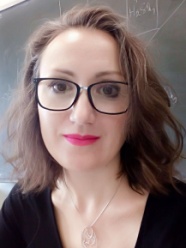 Стаж работы по специальности – 20 лет. 
Преподаваемые дисциплины – общая химия, биоорганическая химия.Профессиональные интересы Степановой Е.В. – синтез, реакционная способность и биологическая активность азотсодержащих гетероциклических соединений, экотоксикология, экологическая химия, методика преподавания химии и смежных дисциплин в высшей школе.Проходила курсы повышения квалификации по программам: 1. 2019 г.: «Инструменты и сервисы разработки контента и организации электронного обучения» (ФГАОУ ВО «СПбПУ», Северо-Западный Региональный Центр компетенций в области онлайн-обучения);2. 2019 г.: «Современные информационные технологии в научном и образовательном процессах» (ФГБОУ ВО «Северо-Западный государственный медицинский университет имени И.И. Мечникова»);3. 2019 г.: «Решение специальных химических задач в медицинской практике» (АНО «ДПО «Институт повышения квалификации специалистов профессионального образования»);4. 2019 г.: «Первая помощь» (ФГБОУ ВО «Северо-Западный государственный медицинский университет имени И.И. Мечникова»);5. 2018 г.: «Электронная информационно-образовательная среда» (ФГБОУ ВО «Российский государственный гидрометеорологический университет»);6. 2016 г.: «Гармонизация межнациональных отношений и профилактика экстремистских проявлений в молодежной среде» (ФГБОУ ВО «Российский государственный педагогический университет им. А.И. Герцена»);7. 2016 г.: «Управление проектами в сфере образования» (ФГАУ «Федеральный институт развития образования»);8. 2016 г.: «Профессионально-общественная аккредитация образовательных программ как условие гарантии качества образования» (ФГБОУ ДПО «Институт непрерывного образования взрослых»);9. 2016 г.: «Управление проектами» (ФГБОУ ДПО «Институт непрерывного образования взрослых»);10. 2016 г.: «Инженерно-экологические изыскания» (ФГБОУ ВО «Российский государственный гидрометеорологический университет»);11. 2015 г.: «Актуализация основных профессиональных образовательных программ в соответствии с требованиями ФГОС ВО. Электронная информационно-образовательная среда ВУЗа» (ФГБОУ ВПО «Российский государственный гидрометеорологический университет»);12. 2013 г.: «Современные дистанционные образовательные технологии» (Факультет повышения квалификации преподавателей Санкт-Петербургского государственного электротехнического университета «ЛЭТИ» им. В.И.Ульянова (Ленина));13. 2013 г.: «Информатизация образования: Современные педагогические технологии» (ФГБОУ ВПО «Российский государственный гидрометеорологический университет);14. 2012 г.: «Совершенствование системы подготовки научно-педагогических и педагогических кадров в области правовых аспектов профессиональной деятельности, включая вопросы профилактики здорового образа жизни, экологии и природопользования» (Центр дополнительного профессионального образования ФГБОУ ВПО Национальный минерально-сырьевой университет «Горный»);15. 2009 г.: «Мониторинг природных экосистем» (Российский государственный гидрометеорологический университет).E-mail: stepanoffev@yandex.ru
Основные публикации:Степанова Е.В., Степанов А.И. Оценка влияния хозяйственно-экономической деятельности ФГУП «СКТБ «ТЕХНОЛОГ» на загрязненность р. Славянка в 2015-2018 гг. // Экологическая химия. –2019. – Т. 28, Вып. 4. – С. 186-198.Степанова Е.В. Учебно-методическое пособие по выполнению контрольных работ по дисциплине «Химия». – СПб.: РГГМУ, 2019. – 148 с.Степанова Е.В., Степанов А.И. Химия: Учебно-методическое пособие. – СПб.: РГГМУ, 2018. – 248 с.Stepanov A.I., Sannikov V.S., Dashko D.V., Roslakov A.G., Astrat’ev A.A., Stepanova E.V. A rational method of synthesis and chemical properties of 5-(4-aminofurazan-3-yl)-1-hydroxytetrazole // Chemistry of Heterocyclic Compounds. – 2017. Vol. 53, No 6/7. – Р. 746-759.Степанова Е.В., Степанов А.И. Однореакторный метод синтеза производных 5-(пиразол-1-ил)-тетразола из 5-аминотетразола // Известия ВУЗов. Прикладная химия и биотехнология. – 2017. – Т. 7, № 1 (20). – С. 9-18.Степанова Е.В., Степанов А.И. Необычное направление реакции 3-амино-4-(5-хлорметил-1,2,4-оксадиазол-3-ил)фуразана с гидразином // Известия высших учебных заведений. Серия Химия и химическая технология. – 2017. – Т. 60, Вып. 4. – С. 26-32.Stepanov A.I., Sannikov V.S., Dashko D.V., Roslakov A.G., Astrat’ev A.A., Aliev Z.G., Goncharov T.K., Aldoshin S.M, Stepanova E.V. Synthesis and properties of 3-azido-4-(2H-tetrazol-5-yl)furazan // Chemistry of Heterocyclic Compounds. – 2017. – Vol. 53, No 6/7. – P. 779-785.Степанова Е.В., Степанов А.И. Гармонизация межнациональных отношений в процессе преподавания химических дисциплин в ВУЗе // Пути гармонизации межнациональных отношений и профилактики экстремистских проявлений в молодежной среде: Материалы городской научно-практической конференции – СПб.: Изд-во РГПУ им. А.И. Герцена, 2016. – 211 с. – С. 191-193.	Степанова Е.В., Степанов А.И. Получение и свойства 1,3,3-тринитроазетидина (TNAZ) // Известия высших учебных заведений. Серия: Химия и химическая технология. Ивановский государственный химико-технологический университет. – 2015. – Т. 58, № 11. – С. 3-15.Stepanov A.I., Sannikov V.S., Dashko D.V., Roslakov A.G., Astrat’ev A.A., Stepanova E.V. A new preparative method and some chemical properties of 4-R-furazan-3-carboxylic acid amidrazones // Chemistry of Heterocyclic Compounds. – 2015. – Vol. 51, No 4. – Р. 350-360.Stepanova E.V., Frumin G.T. Background Nitrogen Concentrations in the Unmonitored and Partially Monitored Rivers of the Gulf of Finland Basin // Russian Journal of General Chemistry. – 2014. – Vol. 84, No 13. – P. 2592-2595.Stepanova E.V., Frumin G.T. Background Phosphorus Concentrations in the Unmonitored and Partially Monitored Rivers of the Baltic Sea Basin // Russian Journal of General Chemistry. – 2013. – Vol. 83, No 13. – P. 2754-2758.Степанова Е.В. Принципы нормирования биогенной нагрузки на Балтийское море. – Saarbrucken, Deutschland: LAP Lambert Academic Publishing, 2013. – 212 с.Степанова Е.В. Органическая химия. Лабораторный практикум. – СПб.: Изд. РГГМУ, 2013. – 44 с.Степанова Е.В. Опыт интеграции мультимедийных технологий в преподавание химии в вузе // Инновационные идеи и методические решения в преподавании химии: материалы IV Всероссийской научно-методической конференции (20–21 ноября 2013 года); Иван. гос. хим.-технол. ун-т. – Иваново, 2013. – С. 130-131.	Stepanova E.V., Frumin G.T. Geoecological justification of the ultimate levels of nutrients export from the territories of the Baltic Sea basin // Russian Journal of General Chemistry. – Vol. 80, No 13. – 2010. – P. 2731-2737.Степанова Е.В., Фрумин Г.Т. Геоэкологическое обоснование предельных уровней экспорта биогенных элементов с территорий стран бассейна Балтийского моря // Экологическая химия. – 2010. – Т. 19, Вып. 1. – С. 31-37.	Степанова Е.В. Введение в химию природной среды: Учебное пособие. – СПб.: Изд. РГГМУ, 2006. – 123 с.
